Први пут регистрована друмска моторна и прикључна возила и саобраћајне незгоде на путевима– III квартал 2017 –Током III квартала 2017. године може се уочити пораст броја први пут регистрованих теретних возила, путничких аутомобила и аутобуса, док остала друмска моторна возила бележе пад. Наjбројније марке произвођача моторних возила су: Volkswagen, Opel, Renault, Peugeot и Fiat.На основу резултата, најзаступљенија су теретна возила носивости 1500–4999 kg. Највећи број ових возила користи евродизел као погонско гориво, што указује на подмлађивање возног парка у складу са најновијим европским прописима.Код путничких аутомобила новијег датума, процентуално посматрано, заступљениje je дизел погонско гориво, а на друмовима доминирају возила величине мотора до 2000 cm3.Укупан број саобраћајних незгода у III кварталу 2017. већи је за 4,4% у односу на исти период 2016. године. Раст саобраћајних незгода са погинулим лицима ван насеља износи 23,0%.Број лица настрадалих у III кварталу 2017. године већи је за 5,8% у поређењу да истим периодом претходне године, док је број погинулих лица ван насеља већи за 37,3%.Број погинулих путника у III кварталу 2017. године већи је за 21,6% него прошле године.	Возачи су за 3,5% изазвали више саобраћајних незгода у односу на исти период 2016. године.1. Први пут регистрована друмска моторна и прикључна возилаИзвор: Министарство унутрашњих послова.2. Први пут регистрована теретна возила према носивостиИзвор: Министарство унутрашњих послова.3. Први пут регистрована теретна возила према врсти погонског гориваИзвор: Министарство унутрашњих послова.4. Први пут регистровани путнички аутомобили према величини мотора и најзаступљенијим врстама погонских гориваИзвор: Министарство унутрашњих послова.1) Дизел погонско гориво обухвата дизел и евродизел.5. Број саобраћајних незгода на путевима1)Извор: Министарство унутрашњих послова.1) Без података за АП Косово и Метохија.6. Број настрадалих лица1)Извор: Министарство унутрашњих послова.1) Без података за АП Косово и Метохија.7. Број настрадалих учесника у саобраћају1)Извор: Министарство унутрашњих послова.1) Без података за АП Косово и Метохија.8. Број возача изазивача саобраћајних незгода према годинама старости1)Извор: Министарство унутрашњих послова.1) Без података за АП Косово и Метохија.Контакт: prvoslav.mutavdzic@stat.gov.rs, тел.: 011 3290-268Издаје и штампа: Републички завод за статистику, 11 050 Београд, Милана Ракића 5 
Tелефон: 011 2412-922 (централа) • Tелефакс: 011 2411-260 • www.stat.gov.rs
Одговара: др Миладин Ковачевић, директор Tираж: 20 ● Периодика излажења: квартално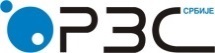 Република СрбијаРепублички завод за статистикуРепублика СрбијаРепублички завод за статистикуISSN 0353-9555САОПШТЕЊЕСАОПШТЕЊЕСВ22број 316 год. LXVII, 24.11.2017.број 316 год. LXVII, 24.11.2017.СВ22Статистика саобраћаја и телекомуникацијаСтатистика саобраћаја и телекомуникацијаСРБ316 СВ22 241117Статистика саобраћаја и телекомуникацијаСтатистика саобраћаја и телекомуникацијаIII квартал 2016III квартал 2016III квартал 2016III квартал 2016III квартал 2016III квартал 2016III квартал 2017III квартал 2017III квартал 2017III квартал 2017III квартал 2017III квартал 2017III квартал 2017
III квартал 2016укупноГрад БеоградРегион Војво-динеРегион Шумадије и Западне СрбијеРегион Јужне и Источне СрбијеРегион Косово и МетохијаукупноГрад БеоградРегион Војво-динеРегион Шумадије и Западне СрбијеРегион Јужне и Источне СрбијеРегион Косово и МетохијаIII квартал 2017
III квартал 2016Mопеди68999193177218250666107157175173,4Мотоцикли1231251338340302-898229187286195172,9Путнички аутомобили35990104619933959659029837519118739533110424970101  104,2Аутобуси22187534140-2771484266201125,3Теретна возила4615167110621215663449632108102913504733107,5Прикључна возила205842770562829621787372534647233186,8Радна возила435492626262-306831574620-70,3Пољопривредни трактор189812975239461941419134684426174174,8Носивост (kg)III квартал 2016III квартал 2016III квартал 2017III квартал 2017Носивост (kg)први пут регистрована теретна возилапрви пут регистрована теретна возила до две године старостипрви пут регистрована теретна возилапрви пут регистрована теретна возила до две године старостиУкупно4615133949631673До 999 115311000–1499 11032302811500–2999  188466920558513000–4999   121028413623975000–6999  207485487000–9999     10291555510000–14999    109029210916Изнад 150001-922264Врста погонског гориваIII квартал 2016III квартал 2016III квартал 2017III квартал 2017Врста погонског горивапрви пут регистрована теретна возилапрви пут регистрована теретна возила до две године старостипрви пут регистрована теретна возилапрви пут регистрована теретна возила до две године старостиУкупно4615133949631673Бензин996028183Евродизел3590105634951171Дизел71257922243Бензин – гас190160253173Величина мотора (cm3)III квартал 2016III квартал 2016III квартал 2017III квартал 2017Величина мотора (cm3)први пут регистровани путнички аутомобилипрви пут регистровани путнички аутомобили до две године старостипрви пут регистровани путнички аутомобилипрви пут регистровани путнички аутомобили до две године старостиУкупно359904582375195122Погонско гориво – бензин1)Погонско гориво – бензин1)Свега132662338136622625До 139979171646838517921400–199951966655111797Преко 20001532716636Погонско гориво – дизел2)Погонско гориво – дизел2)Свега227242244237672462До 1399178011420881181400–1999195941846201382054Преко 200013502841541290Место незгодеIII квартал 2016III квартал 2016III квартал 2016III квартал 2017III квартал 2017III квартал 2017Место незгодеса настрадалим лицимаса погинулим лицимаса повређеним лицимаса настрадалим лицимаса погинулим лицимаса повређеним лицимаУкупно3942163377941141603954У насељу337610232743303853218Ван насеља5666150581175736Место незгодеIII квартал 2016III квартал 2016III квартал 2016III квартал 2016III квартал 2016III квартал 2017III квартал 2017III квартал 2017III квартал 2017III квартал 2017Место незгоденастра-дало погинулоповређеноповређеноповређенонастра-дало погинулоповређеноповређеноповређеноМесто незгоденастра-дало погинулосвегатежелакшенастра-дало погинулосвегатежелакшеУкупно57481775571104045316081178590310634840У насељу47391104629813381645818644957633732Ван насеља10096794222771515009214083001108III квартал 2016III квартал 2016III квартал 2016III квартал 2016III квартал 2017III квартал 2017III квартал 2017III квартал 2017возачпутникпешак                  осталивозачпутникпешак   осталиУкупно настрадало31161921691143331207266612Погинули1123727-10145302Повређени30041884664143230202763610Старост возачаIII квартал 2016III квартал 2017Укупно 82988587До 7 година64813 46291417 71711825105911362635 183718563645 164616734655 12631271566511041126Преко 65 година628713Непознато638708